1								Skjervøy båtforening 25. oktober 2019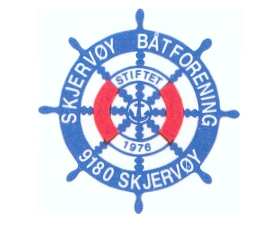 SNØMÅKING PÅ BRYGGE 7HØST OG VINTER 2019-20Skjervøy Båtforening har vedtatt at alle medlemmene med båtplass skal rydde snø sjøl, derfor har vi satt opp en vaktplan som vi vil at medlemmene vil følge. Grupper på 3 stykker er satt opp med ansvar for 2 uker. Gruppa må selv ordne med hvem som skal rydde til forskjellige tider.  Den enkelte er selv ansvarlig for å skaffe vikar hvis det ikke passer med jobb, ferie, fravær etc.Hovedbrygga og landfeste skal måkes så tidlig som mulig etter snøfall, utliggere er den enkeltes ansvar og måke.NB måkeutstyr finnes ved landfestet.Mvh Bryggevaktene.      Arne Angell     Roger Bjørkestøl         Nils H. AlmUker:Dato: Navn:    -44Bryggevaktene rydder snø frem til 3.11Bryggevaktene rydder snø frem til 3.1145-46 4.-17.novRolf E. Jensen 41101245 Helge Guttormsen 95733173 Ole Johansen 93005465 47-4818. nov-1.des Svein Hugo Hansen 95137099Rolf E. Johansen 97677414 Jon Karstein Strøm 9309214749-502. – 15.desJohan Tvenning 93850416 Øystein Korneliussen 41461806Yngvar Einarsen 48118879 51-5216.- 29. desSkjervøy Videregående Skole  77760244 Ragnar Strøm   91110633 Korneliussen     913004761-230.des-12.janRoger Johansen 91576105 Peter Johansen 95777116 Nils Harald Alm 91188683 3-413.- 26.janLerøy Aurora AS v/Jan B    91352553 I LY as Bjørkestøl   4112764 Elisabeth Korneliussen    979371365-627. jan – 9. febArne Angell   99344748Ole Johan Henriksen   97030914Havviknes DA v/ Elling Johannessen 976339417-810.-23.febSkjervøy Dykkerservice AS    91105194Knut Arne Mikalsen  41632216Karstein Henriksen 992351789-1024.feb-8.marsHolger Kaare Pettersen   48090428Kollbjørn Kristoffersen   91548425Jan Tore Eriksen 9154842011-129.-22.marsØrjan Strand  95125413Oddgeir Einarsen 48228233Kurt Einarsen 9955224013-1423.mars-5.aprilRoy Hugo Mathisen    97132323Elisabeth Korneliussen 97937136William Korneliussen  9093702315-166.- 19. aprilLerøy Aurora AS v/Jan B  91352553Skjervøy Vidregående Skole  77760244Ragnar Strøm   9111063317-1820. april – 3. maiBryggevaktene19-204.- 17. maiBryggevaktene21 -Bryggevaktene